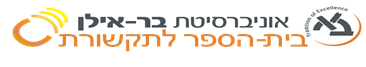 הצילום במבט ביקורתי63-246-01שם המרצה: ד"ר יונתן אילןסוג הקורס: קורס בחירה לתואר ראשון				שנת לימודים: תשפ"א               סמסטר:  ב'                   היקף שעות:  2 ש"ס, 1 ש"ש.שעות קבלה: יום ראשון 10:00 – 12:00טל': 03-7384302 דוא"ל: yoni.ilan@gmail.comמטרות הקורס:מטרת הקורס - בקורס זה ייבחנו סוגיות מרכזיות הנוגעות לצילום במבט ביקורתי. במהלך הקורס הסטודנטים יחשפו לסוגיות תיאורטיות מרכזיות הנוגעות לצילום; יכירו שיטות לניתוח טקסט צילומי; יסגלו יכולות התבוננות ביקורתית בטקסט מצולם; ויחשפו לכמה מההוגים המרכזיים בשדה הצילום.  תוכן הקורס:רציונל, נושאים - בקורס זה ייבחנו סוגיות מרכזיות הנוגעות לצילום במבט ביקורתי. במהלך הקורס נעסוק, למשל, בתנאים ההיסטוריים הייחודיים שהובילו להיווצרותו של הצילום; בהיבטים פילוסופיים הנוגעים לקשר שבין הסימן המצולם למציאות; בקשר המורכב שבין הצילום לאידיאולוגיה, תוך התמקדות בכוחו של הצילום למשטר, לשייך ולהדיר, לשקף ובה בעת לייצר מציאות; ולחיבור הייחודי המתקיים בין הסימן הוויזואלי לתרבות הצריכה ולספקטקל. בנוסף, נבחן מקרוב גם את הצילום הדיגיטלי והמשמעויות של זה בתרבות העכשווית תוך התבוננות ביקורתית בטכנולוגיות הצילום והעריכה החדישות והשלכותיהן על הצילום ומושאיו; ברשתות החברתיות כפלטפורמות המסייעות, בין השאר, ל'תנועתו' של הצילום הדיגיטלי; ובמושגים ייחודיים כדוגמת תופעת היצרכנות והסלפי.מהלך ההרצאות - ההרצאות פרונטליות; שימוש במצגות במהלך ההרצאות השונים; הרצאות אורח של צלמים מקצועיים ודמויות מפתח מתעשיית הצילום.תכנית הוראה:הרצאות 1-2: סקירה היסטורית וסוגיות מרכזיות בפילוסופיה של הצילוםהרצאות 3-4: הצילום כתיעודהרצאה 5: צילום החדשות הרצאה 6: הצילום הפרטי והציבוריהרצאה 7: הצילום והגוףהרצאה 8: הצילום ותרבות הצריכההרצאה 9: תעשיות הצילוםהרצאות 10-11: הצילום בעידן הדיגיטליהרצאות 12-14: פרזנטציותדרישות קדם: אין.דרישות הקורס: נוכחות מלאה בהרצאות, בהתאם לתקנון האוניברסיטה, והשתתפות פעילה. בקורס זה יש חובת נוכחות בכל ההרצאות, שתיבדק מדי הרצאה. תלמיד שייעדר מעל שתי הרצאות ללא סיבה מוצדקת לא יורשה להגיש את העבודה המסכמת, ולא יקבל ציון בקורס. פרזנטציה בכיתה שהיא בבחינת עבודה מקדימה לעבודה המסכמת בה ידרשו הסטודנטים להציג את נושא העבודה המסכמת, את כיווני המחקר העיקריים על בסיס התמות המרכזיות  שיעמדו למבחן בלב העבודה, וכן את התשתית התיאורטית הראשונית  שעליה תישען העבודה הסופית. הנחיות מפורטות לביצוע המצגת יינתנו במהלך הקורס. עבודה מסכמת. עם סיום הסמסטר יקבלו הסטודנטים עבודה מסכמת בה ידרשו לפתח דיון לאור אחת התמות המרכזיות שנבחנו בקורס. מבנה העבודה המסכמת: הנחיות כלליות:היקף העבודה: 3000-4000 מילים (כולל ביבליוגרפיה והערות שוליים).מחקר, כתיבה וכללי ציטוט: העבודה תבוצע  על-פי הכללים המקובלים של מחקר בתקשורת  ובמדעי החברה וכללי הכתיבה המדעית (APA).  באתר זה תוכלו למצוא את כל הכללים הדרושים לציטוט על פי APA :                https://owl.english.purdue.edu/owl/resource/560/01/מועד אחרון להגשה:  תאריך ההגשה יינתן לקראת סוף הקורס.  את העבודה יש להגיש בשני עותקים: האחד מודפס אשר יוגש לתא המרצה בביה"ס לתקשורת (בניין 109, תא מס' 58), והשני כקובץ אשר ישלח ישירות לכתובת הדוא"ל של המרצה.  לקראת תאריך ההגשה יינתנו הנחיות מפורטות יותר על העבודה המסכמת.מרכיבי הציון הסופי:פרזנטציה – 30%.עבודה מסכמת – 70%.ביבליוגרפיה:הרצאות 1-2: סקירה היסטורית וסוגיות מרכזיות בפילוסופיה של הצילוםחובה:בארת', ר. (1988). מחשבות על הצילום. ירושלים: כתר. (חלק ראשון: עמ' 9-64).רשות:סונטאג, ס. ([1977] 1998). הצילום כראי התקופה. תל-אביב: עם עובד. (פרק ראשון)Berger, J. (1972). Ways of Seeing. London: Penguin. (Chapter 1)Mitchell, W. J. T. (2002). Showing seeing: A critique of visual culture.Journal of Visual Culture, 1(2), 165-181. Burgin, V. (1982). Thinking photography. Palgrave McMillan: Hampshire.הרצאות 3-4: הצילום כתיעודחובה:Tagg, J. (1988). The burden of representation: Essays on photographies andhistories. Minnesota: University of Minnesota Press. (Introduction chapter).http://sites.uci.edu/asianamarthistory2016/files/2016/03/04.06-Tagg-TheBurdenOfRepresentation.pdfקמפף, ז. (2003). הלינץ' ברמאללה וסמלי הסכסוך: שני צילומי האירוע הטראומטי ומה שביניהם. פנים, 23, 30- 38.http://www.itu.org.il/Index.asp?ArticleID=1624&CategoryID=531&Page=2רשות:בארת', ר. ( [1957] 1998 ). מיתולוגיות. תל-אביב: בבל. המיתוס היום. עמ' 233 – 293. ליבס, ת., ופירסט, ע. (2003). נצחונו של מוחמד א-דורא: התמונה המשודרת הפכה לסמל לפני שתיארה מציאות. פנים, 23, עמ' 39 – 44. http://www.itu.org.il/Index.asp?ArticleID=1623&CategoryID=531&Page=2Hariman, R. & Lucaites, J. L. (2003). Public Identity and Collective Memory in U.S. Iconic Photography: The Image of "Accidental Napalm."Critical Studies in Media Communication,20(1), 35-66.Azoulay, A. (2008). The Civil Contract of Photography. New York: Zone Books.הרצאה 5: צילום החדשות חובה:Barthes, R. (1977). The photographic message. In S. Heath (ed.), Image, Music, Text (pp. 15-31). London: Fontana.Gürsel, Z. D. (2012). The politics of wire service photography: Infrastructures of representation in a digital newsroom. American Ethnologist, 39(1), 71-89.הרצאה 6: הצילום הפרטי והציבוריחובה:Ilan, J. (2015). Over a dead body: International coverage of grief. Semiotica, 2015(205), 229-242.רשות:Spence, J. and Holland, P. (1991). Family snaps: The meanings of domestic photography. London: Virago.הרצאה 7: הצילום והגוףחובה:Mulvey, L. (1975). Visual pleasure and narrative cinema. Screen, 16(3), 6-18. http://theslideprojector.com/pdffiles/art6/visualpleasureandnarrativecinema.pdfמאלווי, ל. (1975\2008). עונג חזותי וקולנוע נרטיבי. בתוך ליבס, ת. וקליין-שגריר, א. (עורכות), טקסטים קאנוניים בחקר התקשורת – חלק א (עמ' 295-307). רעננה: האוניברסיטה הפתוחה.רשות:Kipnis, L. (2006). (Male) Desire and (Female) Disgust: Reading Hustler. In D. H. Richter (Ed.), Critical Tradition: Classic Texts and Contemporary Trends (3 ed.). Bedford/St. Martins.Pultz, J. (1995). Photography and the body. London: Weidenfeld & Nicolson.Sekula, A. (1986). The body and the archive. October, 39, 3-64.Tagg, J. (1988). The burden of representation: Essays on photographies and histories. Minnesota: University of Minnesota Press.קמה, ע. ולירן-אלפר, ד. (2007). עיצוב הגוף וחיטוב הזהות: ייצוגי הגוף בטלוויזיה המסחרית. תל אביב: מכון חיים הרצוג לתקשורת, חברה ופוליטיקה.http://www.tau.ac.il/institutes/herzog/igarta7.pdfהרצאה 8: הצילום ותרבות הצריכהחובה:דבור, ג. (1992). חברת הראווה. תל אביב: בבל. (פרקים 1 ו2).Page, J. P. (2006). Myth & Photography in Advertising: A Semiotic Analysis. Visual Communication Quarterly, 13(2), 90-109. רשות:Goldman, R. (1992). Reading ads socially. London: Routledge.Frosh, P. (2003). The image factory: Consumer culture, photography and the visual content industry. Oxford: Berg. (Chapter 2).הרצאה 9: תעשיות הצילוםחובה:Frosh, P. (2013). Beyond the image bank: Digital commercial photography. In Lister, M. (Ed.), The photographic image in digital culture (2nd edition, pp. 131-148). London: Routledge.Ilan, J. (2018). The International photojournalism industry: Cultural production and the making and selling of news pictures. London: Routledge. (Chapter 3: Keywords, Magazine desk, Sales)רשות:Gürsel, Z. D. (2016). Image brokers: Visualizing world news in the age of digital circulation. Oakland, CA: University of California Press.Lutz, C., & Collins, J. L. (1993). Reading national geographic. Chicago, IL: University of Chicago Press.הרצאות 10-11: הצילום בעידן הדיגיטליחובה:Ritchin, F. (1999). In our own image. New York: Aperture. (Chapter 2: The pixellated Press).רשות:Mitchell, W. J. (1994). The reconfigured eye: Visual truth in the post-photographic era. Mit Press.Robins, K. (1995). Will image move us still?. In m. Lister (ed.), The photographic image in digital culture (pp. 29-50). London: Routledge.Frosh, P. (2015). Selfies, The gestural image: The selfie, photography theory, and kinesthetic sociability. International journal of communication, 9, 22. בנימין, ו. (2008). יצירת האומנות בעידן השעתוק הטכני. בתוך: ת. ליבס וא. קליין-שגריר(עורכות). טקסטים קאנוניים בחקר התקשורת (עמ' 92-117). רעננה: האוניברסיטההפתוחה.הרצאות 12-14: פרזנטציותהמרצה שומר לעצמו את הזכות להוסיף ו\או להחליף פריטי קריאה במהלך הקורס בהתרעה מספקת מראש.ז. שם הקורס באנגלית: A critical introduction to photography